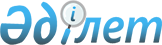 О внесении изменений и дополнений в решение Жалагашского районного маслихата от 20 декабря 2011 года N 51-1 "О бюджете района на 2012-2014 годы"
					
			Утративший силу
			
			
		
					Решение Жалагашского районного маслихата Кызылординской области от 23 апреля 2012 года N 5-2. Зарегистрировано Департаментом юстиции Кызылординской области 03 мая 2012 года за N 10-6-210. Прекращено действие по истечении срока действия (письмо Жалагашского районного маслихата Кызылординской области от 24 января 2013 года N 321)      Сноска. Прекращено действие по истечении срока действия (письмо  Жалагашского районного маслихата Кызылординской области от 24.01.2013 N 321).      Примечание РЦПИ:

      В тексте сохранена авторская орфография и пунктуация.

      В соответствии со статьей 109 Бюджетного кодекса Республики Казахстан от 4 декабря 2008 года, статьи 6 Закона Республики Казахстан от 23 января 2001 года "О местном государственном управлении и самоуправлении в Республике Казахстан", Закона Республики Казахстан от 24 марта 1998 года "О нормативных правовых актах" и решением Кызылординского областного маслихата от 5 апреля 2012 года N 28 "О внесении изменений и дополнений в решение Кызылординского областного маслихата от 6 декабря 2011 года N 330 "Об областном бюджете на 2012-2014 годы" Жалагашский районный маслихат РЕШИЛИ:



      1. Внести в решение Жалагашского районного маслихата от 20 декабря 2011 года N 51-1 "О бюджете района на 2012-2014 годы" (зарегистрировано в Реестре государственной регистрации нормативных правовых актов за номером N 10-6-200, опубликовано в газете "Жалагаш жаршысы" от 11 января 2012 года N 2-3, от 14 января 2012 года N 4, от 18 января 2012 года N 5) следующие изменения и дополнения:



      пункт 1 изложить в новой редакции:

      "1. Утвердить бюджет района на 2012-2014 годы согласно приложениям 1, 2 и 3 соответственно, в том числе на 2012 год в следующих объемах:

      1) доходы – 4 559 167 тысяч тенге, в том числе по:

      налоговым поступлениям – 881 991 тысяч тенге;

      неналоговым поступлениям – 3 857 тысяч тенге;

      поступлениям от продажи основного капитала – 3 719 тысяч тенге;

      поступлениям трансфертов – 3 669 600 тысяч тенге;

      2) затраты – 4 587 945 тысяч тенге;

      3) чистое бюджетное кредитование – 100 356 тысяч тенге;

      бюджетные кредиты – 107 078 тысяч тенге;

      погашение бюджетных кредитов – 6 722 тысяч тенге;

      4) сальдо по операциям с финансовыми активами – 0;

      приобретение финансовых активов – 0;

      поступления от продажи финансовых активов государства – 0;

      5) дефицит (профицит) бюджета – -97 964 тысяч тенге;

      6) финансирование дефицита (использование профицита) бюджета – 97 964 тысяч тенге;

      поступление займов – 106 788 тысяч тенге;

      погашение займов – 9 114 тысяч тенге;

      движение остатков бюджетных средств – 31 460 тысяч тенге.".



      пункт 4 исключить.

      дополнить 3-2 пунктом следующего содержания:

      "3-2. Учесть, что в бюджет района на 2012 год за счет средств областного бюджета предусмотрены целевые текущие трансферты в следующих размерах:

      в бюджетную программу "Социальная помощь отдельным категориям нуждающихся граждан по решениям местных представительных органов" 7 313 тысяч тенге;

      в бюджетную программу "Поддержка культурно-досуговой работы" 101 922 тысяч тенге.



      дополнить пунктом 4-3 следующего содержания:

      "4-3. Учесть, что в бюджет района на 2012 год за счет средств областного бюджета предусмотрены целевые трансферты на развитие в следующих размерах:

      на строительство линий водопровода для подключения жилых домов поселок Жалагаш 14 342 тысяч тенге.



      дополнить пунктом 1-7 следующего содержания:

      "1-7. По категории "Погашение бюджетных кредитов":

      сократить 1 тысяч тенге с подкласса "Погашение бюджетных кредитов, выданных из местного бюджета физическим лицам";

      По администратору бюджетных программ "Отдел финансов района (города областного значения)":

      сократить 1 тысяч тенге с бюджетной программы "Погашение долга местного исполнительного органа перед вышестоящим бюджетом.".



      приложение 1, 4 указанного решения изложить в новых редакциях согласно приложениям 1, 2 к настоящему решению.



      2. Пункт 1 решения Жалагашского районного маслихата от 13 января 2012 года N 52-1 "О внесении изменений и дополнений в решение Жалагашского районного маслихата от 20 декабря 2011 года N 51-1"О бюджете района на 2012-2014 годы" (зарегистрировано в Реестре государственной регистрации нормативных правовых актов за номером N 10-6-202, опубликовано в газете "Жалагаш жаршысы" от 08 фераля 2012 года N 11) изложить в следующей редакции:



      "1. Внести в решение Жалагашского районного маслихата от 20 декабря 2011 года N 51-1 "О бюджете района на 2012-2014 годы" (зарегистрировано в Реестре государственной регистрации нормативных правовых актов за номером N 10-6-200, опубликовано в газете "Жалагаш жаршысы" от 11 января 2012 года N 2-3, от 14 января 2012 года N 4) следующие изменения и дополнения:



      пункт 1 изложить в новой редакции:

      "1. Утвердить бюджет района на 2012-2014 годы согласно приложениям 1, 2 и 3 соответственно, в том числе на 2012 год в следующих объемах:

      1) доходы – 4 397 071 тысяч тенге, в том числе по:

      налоговым поступлениям – 786 991 тысяч тенге;

      неналоговым поступлениям – 3 529 тысяч тенге;

      поступлениям от продажи основного капитала – 3 719 тысяч тенге;

      поступлениям трансфертов – 3 602 832 тысяч тенге;

      2) затраты – 4 394 679 тысяч тенге;

      3) чистое бюджетное кредитование – 92 784 тысяч тенге;

      бюджетные кредиты – 99 507 тысяч тенге;

      погашение бюджетных кредитов – 6 723 тысяч тенге;

      4) сальдо по операциям с финансовыми активами – 0;

      приобретение финансовых активов – 0;

      поступления от продажи финансовых активов государства – 0;

      5) дефицит (профицит) бюджета – -90 392 тысяч тенге;

      6) финансирование дефицита (использование профицита) бюджета - 90 392 тысяч тенге;

      поступление займов – 99 507 тысяч тенге;

      погашение займов – 9 115 тысяч тенге;

      движение остатков бюджетных средств-0.".



      3. Пункт 1 решения Жалагашского районного маслихата от 13 февраля 2012 года N 2-2 "О внесении изменений и дополнений в решение Жалагашского районного маслихата от 20 декабря 2011 года N 51-1"О бюджете района на 2012-2014 годы" (зарегистрировано в Реестре государственной регистрации нормативных правовых актов за номером N 10-6-204, опубликовано в газете "Жалагаш жаршысы" от 29 февраля 2012 года N 19-20, 3 марта 2012 года N 21) изложить в следующей редакции:



      "1. Внести в решение Жалагашского районного маслихата от 20 декабря 2011 года N 51-1 "О бюджете района на 2012-2014 годы" (зарегистрировано в Реестре государственной регистрации нормативных правовых актов за номером N 10-6-200, опубликовано в газете "Жалагаш жаршысы" от 11 января 2012 года N 2-3, от 14 января 2012 года N 4, от 18 января 2012 года N 5) следующие изменения и дополнения:



      пункт 1 изложить в новой редакции:

      "1. Утвердить бюджет района на 2012-2014 годы согласно приложениям 1, 2 и 3 соответственно, в том числе на 2012 год в следующих объемах:

      1) доходы – 4 215 283 тысяч тенге, в том числе по:

      налоговым поступлениям – 786 991 тысяч тенге;

      неналоговым поступлениям – 3 532 тысяч тенге;

      поступлениям от продажи основного капитала – 3 719 тысяч тенге;

      поступлениям трансфертов – 3 421 041 тысяч тенге;

      2) затраты – 4 244 061 тысяч тенге;

      3) чистое бюджетное кредитование – 140 331 тысяч тенге;

      бюджетные кредиты – 147 054 тысяч тенге;

      погашение бюджетных кредитов – 6 723 тысяч тенге;

      4) сальдо по операциям с финансовыми активами – 0;

      приобретение финансовых активов – 0;

      поступления от продажи финансовых активов государства – 0;

      5) дефицит (профицит) бюджета – -137 939 тысяч тенге;

      6) финансирование дефицита (использование профицита) бюджета- 137 939 тысяч тенге;

      поступление займов – 99 507 тысяч тенге;

      погашение займов – 9 115 тысяч тенге;

      движение остатков бюджетных средств – 78 717 тысяч тенге.".



      подпункт 10) пункта 3-1 изложить в следующей редакции:

      "10) на решение вопросов обустройства аульных (сельских) округов в реализацию мер по содействию экономическому развитию регионов в рамках Программы "Развитие регионов" 5 117 тысяч тенге.".



      пункт 4 изложить в следующей редакции:

      "4. Учесть, что в бюджет района на 2012 год за счет средств областного бюджета предусмотрены целевые трансферты на развитие, в том числе:

      на реконструкцию системы водоснабжения населенного пункта Аксу Жалагашского района 1000 000 тысяч тенге.".

      4. Настоящее решение вводится в действие с 1 января 2012 года.      Председатель V-сессии

      Жалагашского районного

      маслихата                                     Р. АЛИЕВА      Секретарь Жалагашского 

      районного Жалагашского                        К. СУЛЕЙМЕНОВ       Приложение 1

      к решению Жалагашского районного

      маслихата от "23" апреля 2012 года N 5-2      Приложение 1

      к решению Жалагашского районного

      маслихата от "20" декабря 2011 года N 51-1 

Бюджет района на 2012 год      Приложение 2

      к решению Жалагашского районного

      маслихата от "23" апреля 2012 года N 5-2      Приложение 4

      к решению Жалагашского районного

      маслихата от 20 декабря 2011 года N 51-1 

Перечень программ развития бюджета района на 2012-2014 годы
					© 2012. РГП на ПХВ «Институт законодательства и правовой информации Республики Казахстан» Министерства юстиции Республики Казахстан
				КатегорияКатегорияКатегорияКатегорияСумма, тыс тенге
КлассКлассКлассПодклассПодклассНаименование
Доходы45591671Налоговые поступления88199101Подоходный налог1400572Индивидуальный подоходный налог14005703Социальный налог1112191Социальный налог11121904Hалоги на собственность6197561Hалоги на имущество5983243Земельный налог26634Hалог на транспортные средства172195Единый земельный налог155005Внутренние налоги на товары, работы и услуги93692Акцизы16483Поступления за использование природных и других ресурсов45004Сборы за ведение предпринимательской и профессиональной деятельности31455Налог на игорный бизнес7608Обязательные платежи, взимаемые за совершение юридически значимых действий и (или) выдачу документов уполномоченными на то государственными органами или должностными лицами15901Государственная пошлина15902Неналоговые поступления385701Доходы от государственной собственности735Доходы от аренды имущества, находящегося в государственной собственности707Вознаграждения по кредитам, выданным из государственного бюджета306Прочие неналоговые поступления37841Прочие неналоговые поступления37843Поступления от продажи основного капитала371903Продажа земли и нематериальных активов37191Продажа земли37194Поступления трансфертов366960002Трансферты из вышестоящих органов государственного управления36696002Трансферты из областного бюджета3669600Функциональная группаФункциональная группаФункциональная группаФункциональная группаСумма, тыс тенге
Администратор бюджетных программАдминистратор бюджетных программАдминистратор бюджетных программПрограммаПрограммаНаименование
Расходы458794501Государственные услуги общего характера295914112Аппарат маслихата района (города областного значения)001Услуги по обеспечению деятельности маслихата района (города областного значения)17492122Аппарат акима района (города областного значения)001Услуги по обеспечению деятельности акима района (города областного значения)62027003Капитальные расходы государственного органа5700123Аппарат акима района в городе, города районного значения, поселка, аула (села), аульного (сельского) округа001Услуги по обеспечению деятельности акима района в городе, города районного значения, поселка, аула (села), аульного (сельского) округа174704452Отдел финансов района (города областного значения)001Услуги по реализации государственной политики в области исполнения бюджета района (города областного значения) и управления коммунальной собственностью района (города областного значения)17916002Создание информационных систем527003Проведение оценки имущества в целях налогообложения700011Учет, хранение, оценка и реализация имущества, поступившего в коммунальную собственность195453Отдел экономики и бюджетного планирования района (города областного значения)001Услуги по реализации государственной политики в области формирования и развития экономической политики, системы государственного планирования и управления района (города областного значения)16503004Капитальные расходы государственного органа15002Оборона1860122Аппарат акима района (города областного значения)005Мероприятия в рамках исполнения всеобщей воинской обязанности1633122Аппарат акима района (города областного значения)006Предупреждение и ликвидация чрезвычайных ситуаций масштаба района (города областного значения)22703Общественный порядок, безопасность, правовая, судебная, уголовно-исполнительная деятельность8759458Отдел жилищно-коммунального хозяйства, пассажирского транспорта и автомобильных дорог района (города областного значения)021Обеспечение безопасности дорожного движения в населенных пунктах875904Образование2606493464Отдел образования района (города областного значения)009Обеспечение дошкольного воспитания и обучения342126021Увеличение размера доплаты за квалификационную категорию воспитателям дошкольных организаций образования за счет трансфертов из республиканского бюджета2597464Отдел образования района (города областного значения)003Общеобразовательное обучение2133749006Дополнительное образование для детей51038064Увеличение размера доплаты за квалификационную категорию учителям школ за счет трансфертов из республиканского бюджета27432464Отдел образования района (города областного значения)001Услуги по реализации государственной политики на местном уровне в области образования 19221005Приобретение и доставка учебников, учебно-методических комплексов для государственных учреждений образования района (города областного значения)9292007Проведение школьных олимпиад, внешкольных мероприятий и конкурсов районного (городского) масштаба400015Ежемесячные выплаты денежных средств опекунам (попечителям) на содержание ребенка-сироты (детей-сирот), и ребенка (детей), оставшегося без попечения родителей за счет трансфертов из республиканского бюджета10711020Обеспечение оборудованием, программным обеспечением детей-инвалидов, обучающихся на дому за счет трансфертов из республиканского бюджета992705Здравоохранение145123Аппарат акима района в городе, города районного значения, поселка, аула (села), аульного (сельского) округа002Организация в экстренных случаях доставки тяжелобольных людей до ближайшей организации здравоохранения, оказывающей врачебную помощь14506Социальная помощь и социальное обеспечение281080451Отдел занятости и социальных программ района (города областного значения)002Программа занятости66564003Оказание ритуальных услуг по захоронению умерших Героев Советского Союза, "Халық Қаһарманы", Героев Социалистического труда, награжденных Орденом Славы трех степеней и орденом "Отан" из числа участников и инвалидов войны68004Оказание социальной помощи на приобретение топлива проживающим и работающим в сельских населенных пунктах специалистам организаций социального обеспечения, культуры, спорта и работающим в сельской местности педагогическим работникам образования, медицинским и фармацевтическим работникам организаций государственного сектора здравоохранения в соответствии с законодательством Республики Казахстан10000005Государственная адресная социальная помощь11382006Жилищная помощь12572007Социальная помощь отдельным категориям нуждающихся граждан по решениям местных представительных органов18080009Социальная поддержка граждан, награжденных от 26 июля 1999 года орденами "Отан", "Даңқ", удостоенных высокого звания "Халық қаһарманы", почетных званий республики220010Материальное обеспечение детей-инвалидов, воспитывающихся и обучающихся на дому1299014Оказание социальной помощи нуждающимся гражданам на дому34017016Государственные пособия на детей до 18 лет63835017Обеспечение нуждающихся инвалидов обязательными гигиеническими средствами и предоставление услуг специалистами жестового языка, индиивидуальными помощниками в соответствии с индивидуальной программой реабилитации инвалида22360023Обеспечение деятельности центров занятости11144451Отдел занятости и социальных программ района (города областного значения)001Услуги по реализации государственной политики на местном уровне в области обеспечения занятости и реализации социальных программ для населения28743011Оплата услуг по зачислению, выплате и доставке пособий и других социальных выплат646021Капитальные расходы государственного органа15007Жилищно-коммунальное хозяйство425865458Отдел жилищно-коммунального хозяйства, пассажирского транспорта и автомобильных дорог района (города областного значения)041Ремонт и благоустройство объектов в рамках развития сельских населенных пунктов по Программе занятости 202048021458Отдел жилищно-коммунального хозяйства, пассажирского транспорта и автомобильных дорог района (города областного значения)012Функционирование системы водоснабжения и водоотведения8492467Отдел строительства района (города областного значения)005Развитие коммунального хозяйства3600006Развитие системы водаснабжения и водоотведения195077123Аппарат акима района в городе, города районного значения, поселка, аула (села), аульного (сельского) округа008Освещение улиц населенных пунктов15630009Обеспечение санитарии населенных пунктов9350010Содержание мест захоронений и погребение безродных150011Благоустройство и озеленение населенных пунктов41276458Отдел жилищно-коммунального хозяйства, пассажирского транспорта и автомобильных дорог района (города областного значения)018Благоустройство и озеленение населенных пунктов10426908Культура, спорт, туризм и информационное пространство322469455Отдел культуры и развития языков района (города областного значения)003Поддержка культурно-досуговой работы227566465Отдел физической культуры и спорта района (города областного значения)006Проведение спортивных соревнований на районном (города областного значения) уровне300007Подготовка и участие членов сборных команд района (города областного значения) по различным видам спорта на областных спортивных соревнованиях3445455Отдел культуры и развития языков района (города областного значения)006Функционирование районных (городских) библиотек47036007Развитие государственного языка и других языков народа Казахстана1035456Отдел внутренней политики района (города областного значения)002Услуги по проведению государственной информационной политики через газеты и журналы 4000005Услуги по проведению государственной информационной политики через телерадиовещание1685455Отдел культуры и развития языков района (города областного значения)001Услуги по реализации государственной политики на местном уровне в области развития языков и культуры10349456Отдел внутренней политики района (города областного значения)001Услуги по реализации государственной политики на местном уровне в области информации, укрепления государственности и формирования социального оптимизма граждан11303003Реализация региональных программ в сфере молодежной политики2140006Капитальные расходы государственного органа1115465Отдел физической культуры и спорта района (города областного значения)001Услуги по реализации государственной политики на местном уровне в сфере физической культуры и спорта12345004Капитальные расходы государственного органа15010Сельское, водное, лесное, рыбное хозяйство, особо охраняемые природные территории, охрана окружающей среды и животного мира, земельные отношения84137462Отдел сельского хозяйства района (города областного значения)001Услуги по реализации государственной политики на местном уровне в сфере сельского хозяйства17153006Капитальные расходы государственного органа1950099Реализации мер социальной поддержки специалистов16308473Отдел ветеринарии района (города областного значения)001Услуги по реализации государственной политики на местном уровне в сфере ветеринарии10409006Организация санитарного убоя больных животных2140007Организация отлова и уничтожения бродячих собак и кошек973009Проведение ветеринарных мероприятий по энзоотическим болезням животных1372463Отдел земельных отношений района (города областного значения)001Услуги по реализации государственной политики в области регулирования земельных отношений на территории района (города областного значения)9627473Отдел ветеринарии района (города областного значения)011Проведение противоэпизоотических мероприятий2420511Промышленность, архитектурная, градостроительная и строительная деятельность24630467Отдел строительства района (города областного значения)001Услуги по реализации государственной политики на местном уровне в области строительства13398468Отдел архитектуры и градостроительства района (города областного значения)001Услуги по реализации государственной политики в области архитектуры и градостроительства на местном уровне 1123212Транспорт и коммуникации477195123Аппарат акима района в городе, города районного значения, поселка, аула (села), аульного (сельского) округа013Обеспечение функционирования автомобильных дорог в городах районного значения, поселках, аулах (селах), аульных (сельских) округах29474458Отдел жилищно-коммунального хозяйства, пассажирского транспорта и автомобильных дорог района (города областного значения)022Развитие транспортной инфраструктуры203510023Обеспечение функционирования автомобильных дорог243402024Организация внутрипоселковых (внутригородских), пригородных и внутрирайонных общественных пассажирских перевозок80913Прочие29935469Отдел предпринимательства района (города областного значения)001Услуги по реализации государственной политики на местном уровне в области развития предпринимательства и промышленности 9066003Поддержка предпринимательской деятельности293004Капитальные расходы государственного органа150123Аппарат акима района в городе, города районного значения, поселка, аула (села), аульного (сельского) округа040Реализация мероприятий для решение вопросов обустройства аульных (сельских) округов в реализацию мер по содействию экономическому развитию регионов в рамках Программы “Развитие регионов” за счет целевых трансфертов из республиканского бюджета5117452Отдел финансов района (города областного значения)012Резерв местного исполнительного органа района (города областного значения) 1500458Отдел жилищно-коммунального хозяйства, пассажирского транспорта и автомобильных дорог района (города областного значения)001Услуги по реализации государственной политики на местном уровне в области жилищно-коммунального хозяйства, пассажирского транспорта и автомобильных дорог 11609013Капитальные расходы государственного органа220014Обслуживание долга2180452Отдел финансов района (города областного значения)013Обслуживание долга местных исполнительных органов по выплате вознаграждений и иных платежей по займам из областного бюджета218015Трансферты27283452Отдел финансов района (города областного значения)006Возврат неиспользованных (недоиспользованных) целевых трансфертов23328024Целевые текущие трансферты в вышестоящие бюджеты в связи с передачей функций государственных органов из нижестоящего уровня государственного управления в вышестоящий3955Чистое бюджетное кредитование100356Бюджетные кредиты 10707810
Сельское, водное, лесное, рыбное хозяйство, особо охраняемые природные территории, охрана окружающей среды и животного мира, земельные отношения107078462Отдел сельского хозяйства района (города областного значения)008Бюджетные кредиты для реализации мер социальной поддержки специалистов1070785
Погашение бюджетных кредитов67221Погашение бюджетных кредитов, выданных из государственного бюджета13Погашение бюджетных кредитов, выданных из местного бюджета физическим лицам 6722Дефицит (профицит) бюджета-97964Финансирование дефицита (использование профицита) бюджета979647
Поступление займов1067882Договоры займа03Займы, получаемые местным исполнительным органам районов (городов областного значения)10678816
Погашение займов9114452Отдел финансов района (города областного значения)008Погашение долга местного исполнительного органа перед вышестоящим бюджетом91148
Используемые остатки бюджетных средств314601Свободные остатки бюджетных средств01Свободные остатки бюджетных средств787172Остатки бюджетных средств на конец отчетного периода01Остатки бюджетных средств на конец отчетного периода47257Функциональная группаФункциональная группаФункциональная группаФункциональная группа2012 г(тыс тенге2013 г(тыс тенге)2014 г(тыс тенге)Администратор бюджетных программАдминистратор бюджетных программАдминистратор бюджетных программ2012 г(тыс тенге2013 г(тыс тенге)2014 г(тыс тенге)ПрограммаПрограмма2012 г(тыс тенге2013 г(тыс тенге)2014 г(тыс тенге)Наименование2012 г(тыс тенге2013 г(тыс тенге)2014 г(тыс тенге)Всего 
40218707Жилищно-коммунальное хозяйство198677467Отдел строительства района (города областного значения)005Развитие коммунального хозяйства3600006Развитие системы водоснабжения и водоотведения19507712Транспорт и коммуникации203510458Отдел жилищно-коммунального хозяйства, пассажирского транспорта и автомобильных дорог района (города областного значения)022Развитие транспортной инфраструктуры203510